Célébration des Obsèques de(Nom et prénom du défunt)
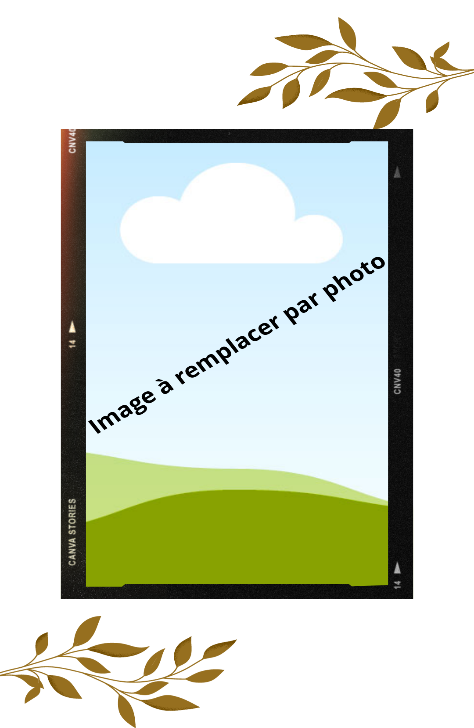 Le (Date), à (Horaire)Entrée du corps : musiqueAccueil par le célébrant Évocation de la vie du défunt Mot d’adieu, hommage, musique, dessins, fleurs des enfants...Chant d’entréeSigne de CroixRite de la lumièrePrière Pénitentielle1ère Lecture (Faite un copier-coller de votre choix à partir de l’annexe)Psaume ou chant ou musique (Faite un copier-coller de votre choix à partir de l’annexe)L’écriture de l’Évangile par l’officiant suivi du Commentaire de la ParoleMéditation : musique ou silence Prière universelle avec refrain (Faite un copier-coller de votre choix à partir de l’annexe)Notre PèreNOTRE PÈRE qui es aux cieux,Que ton Nom soit sanctifié, Que Ton Règne vienne,Que Ta volonté soit faite, sur la terre comme au ciel.Donne-nous aujourd’hui notre pain de ce jour.Pardonne-nous nos offenses comme nous pardonnons aussi à ceux qui nous ont offenséset ne nous laisse pas entrer en tentation mais délivre-nous du mal.AmenPrière invitatoireChant d’adieu (à choisir)Oraison du dernier adieuEncensement du corpsBénédiction du corps par l’officiant, suivie du geste d’adieu au défunt par la famille, puis par l’assembléePrière à MarieGeste d’adieu : musique (chant)Départ du corps : musique (chant)fin